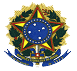 MINISTÉRIO DA EDUCAÇÃOUNIVERSIDADE FEDERAL DO DELTA DO PARNAÍBAPRÓ-REITORIA DE PÓS-GRADUAÇÃO, PESQUISA E INOVAÇÃOPROGRAMA DE PÓS-GRADUAÇÃO EM CIÊNCIAS BIOMÉDICASAv. São Sebastião, 2819, Parnaíba, Piauí, CEP 64.202-020E-mail: propopi.cppss.ppgcbm@ufdpar.edu.brAnexo 3Requerimento de Inscrição-------------------------------------------------------------------------------------------------------- (nome completo do(a) requerente) vem solicitar junto à Coordenação do Programa de Pós-Graduação em Ciências Biomédicas, inscrição no Exame de Seleção para o Ingresso no Curso de Mestrado ou Doutorado, apresentando a documentação necessária às formalidades para inscrição, de acordo com o Edital.Nível pretendidoLinha de pesquisa (item 1.1):Documentos anexados (item 2.8):Solicita concorrer à vaga (item 1.1): ◻ Ampla concorrência       ◻ PCI       ◻ PIPDNestes termos,Pede deferimento.◻Mestrado ◻Doutorado◻Desempenho humano: diagnóstico e funcionalidade ◻Medicina investigativa, validação e aplicação de moléculasOrientador pretendido (item 1.1):◻Ficha de inscrição (Anexo 4)◻Comprovante de inscrição gerado no sistema SIGAA, após a inscrição on-line◻Cópia de documento de identidade e CPF. No caso de candidatos estrangeiros, o visto provisório◻Diploma ou Certidão de Conclusão de Curso de Graduação (Licenciatura/Bacharelado/Tecnólogo), ou Certidão de Conclusão (ou de Previsão de Colação de Grau) de Curso de Graduação ao final do período letivo corrente, expedida pela Coordenação do Curso correspondente (para mestrado); comprovação da conclusão do Mestrado e uma publicação avaliada no mínimo em estrato B1 (Qualis Capes – Plataforma Sucupira ou Percentil Scopus entre 49,99 e 37,50%).◻Declaração de aceitação das normas do PPGCBM (Anexo 5)Local:Data:Assinatura do Candidato: